บันทึกข้อความส่วนราชการ      งานครูที่ปรึกษา  วิทยาลัยอาชีวศึกษาภูเก็ต       					                  ที่             		  			    	วันที่       กรกฎาคม 2565                        	 เรื่อง  รายงานผลกิจกรรมโฮมรูม ภาคเรียนที่ 1 ปีการศึกษา 2565 ระยะ 1                                .             เรียน   ผู้อำนวยการวิทยาลัยอาชีวศึกษาภูเก็ต	ตามที่วิทยาลัยฯ ได้แต่งตั้งข้าพเจ้า.......................................................................เป็นครูที่ปรึกษาระดับชั้น.......................................แผนกวิชา......................................................................ซึ่งมีนักเรียนนักศึกษา ในความรับผิดชอบ จำนวน..................คน ทั้งนี้ได้ดำเนินกิจกรรมโฮมรูมผ่านระบบออนไลน์ (RMS) ระยะ 1 สัปดาห์ที่ 1-9 ระหว่างวันที่ 17 พฤษภาคม 2565 - 15  กรกฎาคม 2565 นั้น	บัดนี้ การดำเนินกิจกรรมโฮมรูมผ่านระบบออนไลน์ (RMS) ระยะ 1 สัปดาห์ที่ 1-9 ระหว่างวันที่ 17 พฤษภาคม 2565 - 15  กรกฎาคม 2565 ได้ดำเนินการเสร็จสิ้นแล้ว ข้าพเจ้าจึงขออนุญาตรายงานผลการดำเนินงาน ดังรายละเอียดที่แนบมาพร้อมนี้	จึงเรียนมาเพื่อโปรดทราบ								 ลงชื่อ.............................................								     (..............................................)							                           ครูที่ปรึกษา   ได้ตรวจสอบแล้วถูกต้อง  โปรดทราบ…………………………………………………….ลงชื่อ.....................................................                    (………………………………)             หัวหน้าแผนกวิชา........................    วันที่................................................. ได้ตรวจสอบแล้วถูกต้อง  โปรดทราบ…………………………………………….………………ลงชื่อ.....................................................(นายจารึก ศรีนาค)หัวหน้างานครูที่ปรึกษาวันที่.............................................. ทราบ……………………………………………………………………………………………………………………………………………ลงชื่อ.....................................................(นางสาวอรทัย สุวรรณมณี)รองผู้อำนวยการฝ่ายพัฒนากิจการนักเรียน นักศึกษาวันที่.............................................. ทราบ……………………………………………………………………………………………………………………………………………ลงชื่อ.....................................................(นางสาวอรทัย สุวรรณมณี)รองผู้อำนวยการฝ่ายพัฒนากิจการนักเรียน นักศึกษาวันที่.............................................. ทราบ ................................................................................................................................................................ลงชื่อ.....................................................(นายวิทยา  เกตุชู)ผู้อำนวยการวิทยาลัยอาชีวศึกษาภูเก็ต                                                   วันที่ …………………………………………… ทราบ ................................................................................................................................................................ลงชื่อ.....................................................(นายวิทยา  เกตุชู)ผู้อำนวยการวิทยาลัยอาชีวศึกษาภูเก็ต                                                   วันที่ ……………………………………………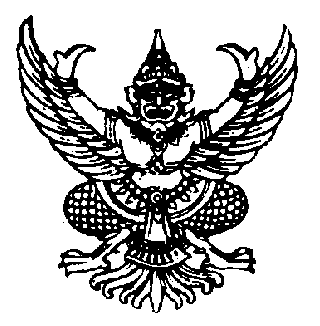 